7.04.2020 wtorekTemat: Wielkanocny stół.Na początek mała rozgrzewka, czyli piosenka z pokazywaniem różnych części ciała „Rączki robią klap, klap, klap”.Link do piosenki: https://www.youtube.com/watch?v=LEl5rLWcNoITekst piosenki:Rączki robią klap, klap, klap. - klaszczemynóżki robią tup, tup, tup. - tupiemyTutaj swoją główkę mam – pokazujemy głowęi na brzuszku sobie gram. – gramy rękami na brzuchuBuźka robi am, am, am, - pokazujemy buzięoczka patrzą tu i tam, - pokazujemy oczytutaj swoje uszka mam – pokazujemy nosi na nosku sobie gram. – gramy palcami na nosiePrzyjrzyj się ilustracji przedstawiającej wielkanocny stół i wskaż: jajka – pisanki, koszyczek wielkanocny – święconkę, baranka, kurczaczki oraz babkę (ciasto). Następnie powiedz, co znajduje się na wielkanocnym stole.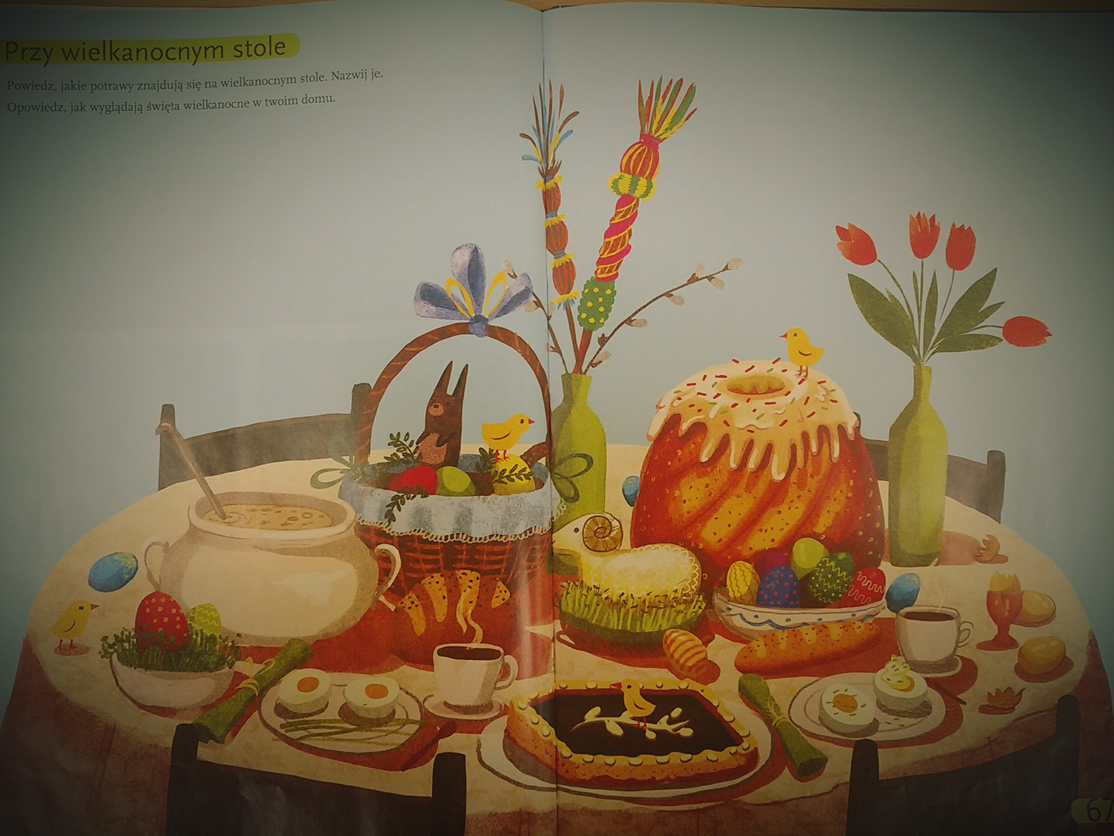 Aby umilić dzieciom czas, zapraszamy do obejrzenia filmiku o Wielkanocy. Nagranie powstało w przedszkolu, a więc dzieci będą mogły chociaż na chwilę przenieść się 
w to miejsce.Link do filmiku: https://www.youtube.com/watch?v=f1GtzeqkRZMPołącz w pary takie same obrazki. 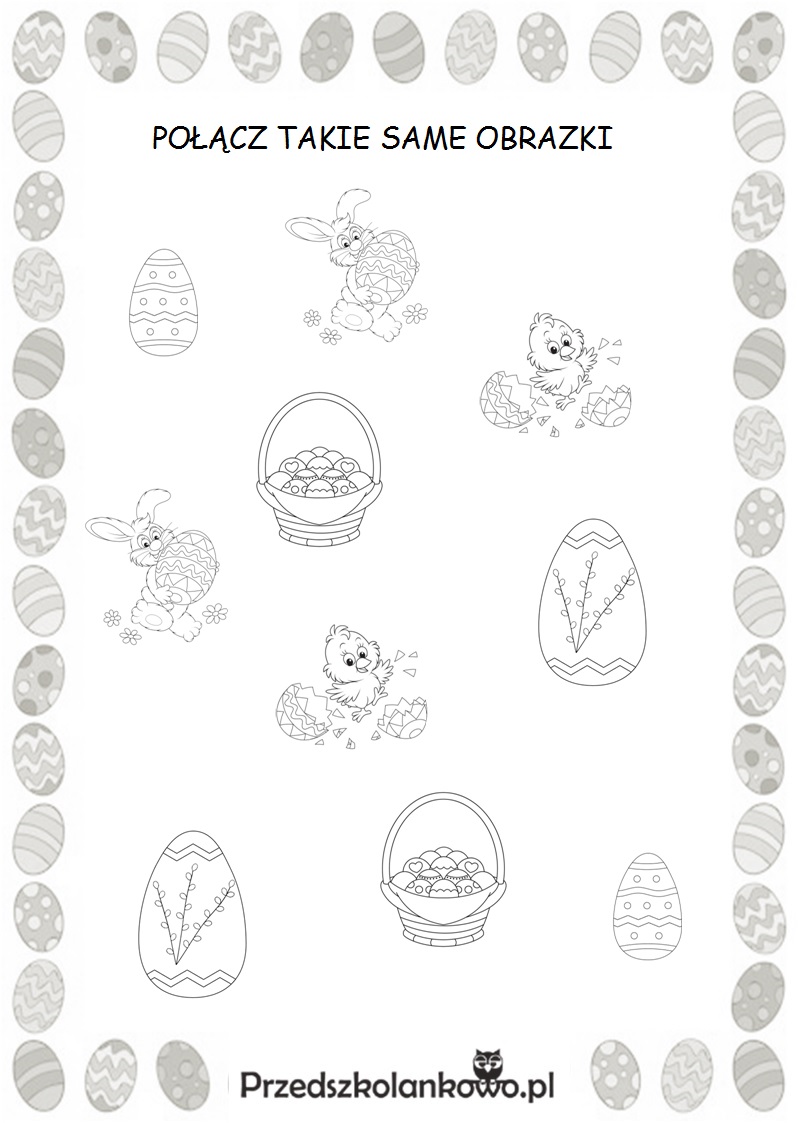 Zabawa ruchowa z elementem skłonu „Jajeczka do koszyczka” z wykorzystaniem gazety i koszyka.Najpierw dzieci przygotują gazetę  i formułują małe jajeczka – kuleczki (najlepiej 
4 szt. -  utrwalenie przeliczania w tym zakresie). Wkładają jajeczka do koszyka 
i przeliczają do 4. Następnie rodzic lub rodzeństwo rozkłada jajeczka w różne miejsca w pomieszczeniu, tak żeby dziecko nie widziało gdzie zostały odłożone. Zadaniem dziecka jest odnalezienie ukrytych jajek (można wykorzystać znaną wszystkim zabawę ciepło – zimno), umieszczenie ich w koszyczku i sprawdzenie czy ilość jajeczek zgadza się z tym ile było na początku, powinny być 4.Gimnastyka buzi i języka. Do przeprowadzenia zabawy potrzebna będzie kostka do gry. Gracze rzucają, 
a następnie wykonują zadanie przypisane do wylosowanej ilości oczek. Podczas zajęcia dzieci przeliczają oczka wskazując paluszkiem element zbioru (oczka na kostce).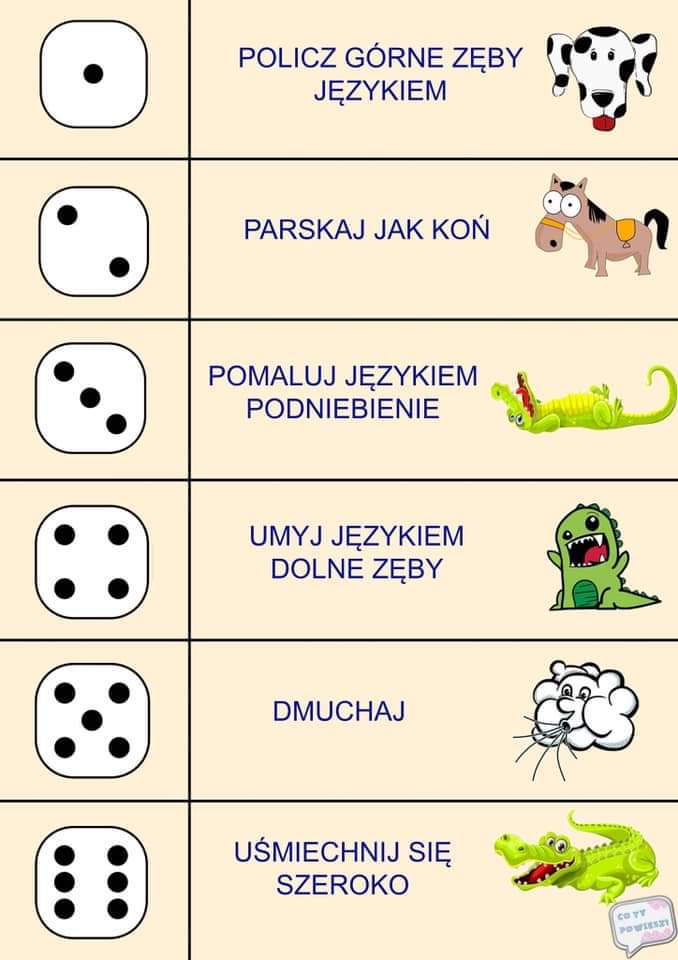 Praca plastyczna „Harmonijkowy kurczaczek” lub/i  „Harmonijkowe jajko”.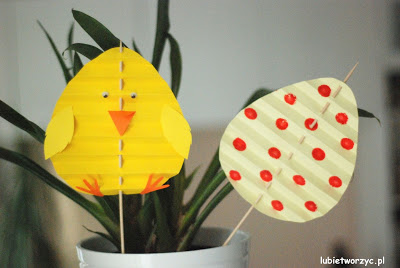 Do wykonania pracy można wykorzystać instrukcje umieszczone na stronie internetowej.Link strony do wykonania ozdób:http://lubietworzyc.blogspot.com/2017/03/harmonijkowe-jajko-i-kurczaczek.html